ACTA Nº 25-2023-CEPGActa de Sesión Extraordinaria del Consejo de Escuela de Posgrado de la Universidad Nacional del Callao (martes 14 de noviembre del 2023)En el Callao, siendo las 12:00 pm horas del día martes 14 de noviembre de 2023, se reunieron vía remota en la Sala “UNAC – Escuela de Posgrado” de la Plataforma Virtual de Videoconferencias GOOGLE MEET, al amparo del DU N° 026-2020 y Res. N° 068-2020-CU del 25 de marzo de 2020, en el marco de la emergencia sanitaria por el COVID-19, los siguientes miembros del Consejo de Escuela de Posgrado de la UNAC: Actuando como secretario el Dr. Huamani Palomino Wilmer, con el objeto de realizar la Sesión Ordinaria convocada para el día de hoy según citación y agenda. Luego de comprobar el Quórum Reglamentario, el DR. Abilio Bernardino Cuzcano Rivas director (e) de la Escuela de Posgrado UNAC, dio inicio a la Sesión.AGENDA: APROBAR GRADO ACADEMICOSAPROBACION DE GRADOS ACADEMICOS MAESTRO/DOCTORAPROBACION DE EXPEDITO PARA SUSTENTACION DE TESISRESPUESTA DE ASESORIA LEGAL SOBRE LAS OBSERVACIONES DEL OTIC EN REFERENCIA ALUMNOS CON DOBLE MATRICULA EN MAESTRIAS DIFERENTES:CARRANZA CASTRO FLORENCIO HEYNER	UPG-FIEE / UPG- FIME CRUZADO RIMACHE LUIS ANGEL		UPG-FIME / UPG FCE AQUINO CUTI ISAAC		 		UPG- FIEE / UPG-FIMEÑAHUI ALEJANDRO YOLANDA			UPG- FCC-Luego de lo cual los miembros de Consejo de Escuela de Posgrado acuerdan, por consenso.ACUERDO 29 : ACUERDO:  SE LES INDICA A LOS ALUMNOS AQUINO CUTI ISAAC Y CRUZADO RIMACHE LUIS ANGEL QUE TIENEN DOBLE MAESTRIA CON CRUCE DE HORARIOS DEBERAN PRESENTAR A SU RESPECTIVA DECLARACION JURADA INDICANDO QUE MAESTRIA QUIEREN CONTINUAR PERDIENDO EL DERECHO A LA SEGUNDA MAESTRIA.ACUERDO 30:SE LE INDICA A ÑAHUI ALEJANDRO YOLANDA DEBE PRESENTAR UNA DECLARACION JURADA INDICANDO NO TENER INCOMPATIBLIDAD CON HORARIOS DE TRABAJO.ACUERDO 31 :SE LE INDICA A CARRANZA CASTRO FLORENCIO HEYNER SEGÚN INFORME DE ASESORIA JURIDICA PROCEDE CON SUS MAESTRIAS CORRESPONDIENTES POR NO TENER CRUCE DE HORARIOS.APROBACION DE CURSO DIRIGIDO DE LA SRA. BALDEÓN ALVAREZ, ROSA AMÉRICA UPG-FIARN.Visto el Proveído Nº 515-2023-EPG – UNAC, de fecha 27 de octubre de 2023, del Director de la Escuela de Posgrado de la UNAC, recibido por Secretaría Académica de la EPG, el 27 de octubre  de 2023, en el que adjunta el OFICIO Nº 273-2023-UPG-FIARN, de la Ms.C. MARÍA TERESA VALDERRAMA ROJAS  Directora de la Unidad de posgrado de la FACULTAD DE INGENIERIA AMBIENTAL Y DE RECURSOS NATURALES recibido en Mesa de Partes de la UPG, el 27 de OCTUBRE de 2023 en el que solicita autorización para curso dirigido de la estudiante BALDEÓN ALVAREZ, ROSA AMÉRICA, con código Nº 1319501023 de MAESTRÍA EN GESTIÓN AMBIENTAL PARA EL DESARROLLO SOSTENIBLE de la asignatura:  MGA330 - EIA: NIVELES DE MEDICIÓN correspondiente al SEMESTRE ACADÉMICO 2023-B.Luego de lo cual los miembros de Consejo de Escuela de Posgrado acuerdan, por consenso.ACUERDO 32:  AUTORIZAR la matrícula especial en la modalidad de CURSO DIRIGIDO de la estudiante BALDEÓN ALVAREZ, ROSA AMÉRICA, con código Nº 1319501023 de MAESTRÍA EN GESTIÓN AMBIENTAL PARA EL DESARROLLO SOSTENIBLE de la asignatura:  MGA330 - EIA: NIVELES DE MEDICIÓN correspondiente al SEMESTRE ACADÉMICO 2023-B.APROBACION DE ACTA ADICIONAL:RICHARD SMITH CONDORI QUISPE		EXAM. SUB	UPG-FCNMVisto el Oficio N° 124-2023-UPG-FCNM de fecha 25 de Octubre del 2023, presentado por el Director de la Unidad de Posgrado de la FACULTAD DE CIENCIAS NATURALES Y MATEMATICA mediante el cual solicita acta Adicional  por examen de subsanación, del estudiante CONDORI QUISPE RICHARD SMITH con código 1829101086, de la MAESTRIA EN DIDACTICA DE LA ENSEÑANZA DE LA FISICA Y  MATEMATICA  de la asignatura P49301- ESTADISTICA APLICADA A LA INVESTIGACION , III ciclo cursada en el Semestre Académico 2019-B.Luego de lo cual los miembros de Consejo de Escuela de Posgrado acuerdan, por consenso.ACUERDO 33:  AUTORIZAR a la Oficina de Registros y Archivos Académicos (ORAA), la emisión de acta  Adicional por examen de subsanación del estudiante CONDORI QUISPE RICHARD SMITH con código 1829101086, de la MAESTRIA EN DIDACTICA DE LA ENSEÑANZA DE LA FISICA Y  MATEMATICA  de la asignatura P49301- ESTADISTICA APLICADA A LA INVESTIGACION , III ciclo cursada en el Semestre Académico 2019-B, según el siguiente detalle:DEL AGUILA RAMIREZ FREDY		EXAM. SUB	UPG-FIEEVisto el Oficio N° 687-2023-UPG-FIEE de fecha 25 de Octubre del 2023, presentado por el Director de la Unidad de Posgrado de la FACULTAD DE INGENIERIA ELECTRICA Y ELECTRONICA mediante el cual solicita acta Adicional  por examen de subsanación, del estudiante DEL AGUILA RAMIREZ FREDY con código 2131025198, de la MAESTRIA EN INGENIERÍA ELÉCTRICA CON MENCIÓN EN GERENCIA DE PROYECTOS DE INGENIERÍA  de la asignatura: I-220 TESIS I, II ciclo cursada en el Semestre Académico 2023-A.Luego de lo cual los miembros de Consejo de Escuela de Posgrado acuerdan, por consenso.ACUERDO 34 :	AUTORIZAR a la Oficina de Registros y Archivos Académicos (ORAA), la emisión de acta  Adicional por examen de subsanación del estudiante DEL AGUILA RAMIREZ FREDY con código 2131025198, de la MAESTRÍA EN INGENIERÍA ELÉCTRICA CON MENCIÓN EN GERENCIA DE PROYECTOS DE INGENIERÍA de la asignatura: I-220 TESIS I, II ciclo cursada en el Semestre Académico 2023-A,  según el siguiente detalle:Siendo las 13:00 horas del mismo día, el Dr. Abilio Bernardino Cuzcano Rivas director (e) de la Escuela de Posgrado, luego de haber agotado los puntos de agenda materia de esta convocatoria da por concluida y levanta la sesión.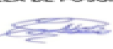 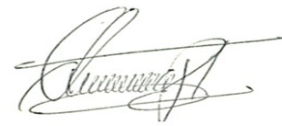 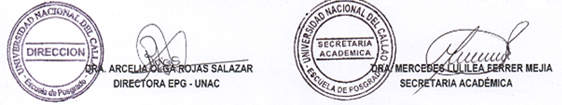 DR. ABILIO BERNARDINO CUZCANO RIVAS 	                       DR. WILMER HUAMANI  PALOMINODIRECTOR (E)   EPG- UNAC			    SECRETARIO ACADEMICON°APELLIDOS Y NOMBRESUPGASISTENCIA1DR. ABILIO BERNARDINO CUZCANO RIVASDIRECTOR (e)ASISTIO2DRA. ZOILA ROSA DIAZ TAVERAFCSASISTIO3DR. RIGOBERTO PELAGIO RAMIREZ OLAYAFCEASISTIO4DR. ANCIETA DEXTRE CARLOS ALEJANDRO FIQASISTIO5DR. ABILIO BERNARDINO CUZCANO RIVASFIEEASISTIO6MG. GUSTAVO ALBERTO ALTAMIZA CHÁVEZFCNMASISTIO7DRA. BERTHA MILAGROS VILLALOBOS MENESESFCCASISTIO8DR. GENARO CHRISTIAN PESANTES ARRIOLAFIPAASISTIO9MSC. MARÍA TERESA VALDERRAMA ROJASFIARNASISTIO10DRA. SALLY KARINA TORRES ALVARADO FIISASISTIO11DR. SANTIAGO RODOLFO AGUILAR LOYAGAFCAASISTIO12DR. FÉLIX ALFREDO GUERRERO ROLDÁNFIMEASISTIO13ALEX GERARDO VALLEJO CUIPALESTUD.ASISTIO14PAUL RENATO BURGA CARMONAESTUD.ASISTIO15JHON ANDERSON BORJAS HERRERAESTUD.FALTO16ANTONY PAUL ESPIRITU MARTINEZ ESTUD.ASISTIO17LUDEÑA OYOLA JERSON MISAIRESTUD.FALTO18CARLOS ALBERTO PAUCAR COTRINAESTUD.FALTOAPELLIDOS Y NOMBRESTRAMITEENFACULTADMODALIDADACUERDO 01DE LA FUENTE  VÁSQUEZ LUIS ENRIQUEMAESTROADM.ESTRATEGICA DE EMPRESASCIENCIAS ADMINISTRATIVASSIN CICLOACUERDO 02CHIO-FONG-LUIS ALDOMAESTRO ADM.ESTRATEGICA DE EMPRESASCIENCIAS ADMINISTRATIVASSIN CICLOACUERDO 03OYOLA CASTRO, JONATHANMAESTRO  EN GERENCIA DEL MANTENIMIENTOFACULTAD DE INGENIERIA MECANICA Y DE ENERGIASIN CICLOACUERDO 04CASTILLO FIGUEROA, AZUL STEVEMAESTRO GERENCIA DEL MANTENIMIENTOFACULTAD DE INGENIERIA MECANICA Y DE ENERGIASIN CICLOACUERDO 05MANCHAY VILLEGAS SHIRLEY JOHANAMAESTRO SALUD PUBLICACIENCIAS DE LA SALUDCON CICLOACUERDO 06MERINO CUBA SONILDAMAESTRO SALUD PUBLICACIENCIAS DE LA SALUDCON CICLOACUERDO 07 HIDALGO CARDENAS, CAROLINA PILARMAESTRO SALUD PUBLICACIENCIAS DE LA SALUDCON CICLOACUERDO 08CHOQUECONDO MORA YESSICA MARGARITAMAESTRO SALUD OCUPACIONAL Y AMBIENTALCIENCIAS DE LA SALUDSIN CICLOACUERDO 09ARANDA NÚÑEZ JOHRLENYMAESTRO ADM.ESTRATEGICA DE EMP.CIENCIAS ADMINISTRATIVASSIN CICLOACUERDO 10SILVESTRE MARTINEZ, ROGER ORLANDOMAESTRO TRIBUTACIONCIENCIAS CONTABLESCON CICLOACUERDO 11RUA ZARATE, WALTER-ALBERTOMAESTRO TRIBUTACIONCIENCIAS CONTABLESCON CICLOACUERDO 12TURPO ESQUIA, EPIFANIOMAESTRO TRIBUTACIONCIENCIAS CONTABLESCON CICLOACUERDO 13DAVIS-PARRAVICINI-VÍCTOR MANUELMAESTROINGENIERÍA INDUSTRIAL CON MENCIÓN EN GERENCIA DE LA CALIDAD Y PRODUCTIVIDADINGENIERIA INDUSTRIAL Y DE SISTEMASSIN CICLOACUERDO 14CASCO MARROQUIN JENNYMAESTROINGENIERÍA INDUSTRIAL CON MENCIÓN EN GERENCIA DE LA CALIDAD Y PRODUCTIVIDADINGENIERIA INDUSTRIAL Y DE SISTEMASSIN CICLOACUERDO 15PRADO-SUMARI-IGNACIO RONALDMAESTROINGENIERÍA INDUSTRIAL CON MENCIÓN EN GERENCIA DE LA CALIDAD Y PRODUCTIVIDADINGENIERIA INDUSTRIAL Y DE SISTEMASSIN CICLOACUERDO 16PUMA MAMANI, IRENEMAESTROINGENIERÍA INDUSTRIAL CON MENCIÓN EN GERENCIA EN LOGÍSTICA DE INGENIERIA INDUSTRIAL Y DE SISTEMASSIN CICLOACUERDO 17SOLIS BONIFACIO HUBELMAESTROINGENIERÍA DE SISTEMASINGENIERIA INDUSTRIAL Y DE SISTEMASSIN CICLOACUERDO 18TORRES-CHÁVEZ-RÓBINSON RICHARDMAESTROGESTIÓN AMBIENTAL PARA EL DESARROLLO SOSTENIBLE  INGENIERIA AMBIENTAL Y DE RR.NN.SIN CICLOACUERDO 19ESPINOZA-RODRIGUEZ-WIDMARD EDUARDOMAESTROING. ELECTRICA CON MENCION EN GESTION DE SISTEMAS DE ENERGIA ELECTRICAINGENIERIA ELECTRICA Y ELECTRONICASIN CICLOAPELLIDOS Y NOMBRESTRAMITEENFACULTADACUERDO 20HUAMÁN-CARHUAS-LUIS HERMENEGILDOEXPEDITO DOCTOR ENFERMERIACIENCIAS DE LA SALUDACUERDO 21GUERRA REYES JORGE LUISEXPEDITO MAESTROINGENIERÍA INDUSTRIAL CON MENCIÓN EN GERENCIA DE LA CALIDAD Y PRODUCTIVIDADINGENIERIA INDUSTRIAL Y DE SISTEMASACUERDO 22SANCHEZ-VILLARREAL-CARLOS ANDRESEXPEDITO MAESTROINGENIERIA DE SISTEMASINGENIERIA INDUSTRIAL Y DE SISTEMASACUERDO 23BENITEZ PEREZ ROLANDO JOSEEXPEDITO MAESTROGERENCIA DE LA CALIDAD Y DESARROLLO HUMANOINGENIERIA QUIMICAACUERDO 24ENCISO HUARCAYA ANA MARÍAEXPEDITO MAESTROGERENCIA DE LA CALIDAD Y DESARROLLO HUMANOINGENIERIA QUIMICAACUERDO 25VILCA MONTALVO ALFONSO JAVIEREXPEDITO MAESTROADM.ESTRATEGICA DE EMPRESASCIENCIAS ADMINISTRATIVASACUERDO 26JAPURA GÓMEZ TEOFILOEXPEDITO MAESTROADM. MARITIMA Y PORTUARIACIENCIAS ADMINISTRATIVASACUERDO 27MOLOCHO MACAZANA JUAN MANUELEXPEDITO MAESTROINGENIERÍA INDUSTRIAL CON MENCIÓN EN GERENCIA DE LA CALIDAD Y PRODUCTIVIDADINGENIERIA INDUSTRIAL Y DE SISTEMASACUERDO 28VELASCO SÁNCHEZ JOSÉ RONMYEXPEDITO MAESTROINGENIERÍA ELÉCTRICA CON MENCIÓN EN GERENCIA DE PROYECTO DE INGENIERÍAINGENIERIA ELECTRICA Y ELECTRONICACÓDIGOAPELLIDOS Y NOMBRESDOCENTEASIGNATURANOTASEMESTRE ACADÉMICO1829101086CONDORI QUISPE RICHARD SMITHMG. CABRACANCHA MONTES LENIN ROLANDOP49301- ESTADISTICA APLICADA A LA INVESTIGACION182019-BCÓDIGOAPELLIDOS Y NOMBRESDOCENTEASIGNATURANOTASEMESTRE ACADÉMICO2131025198DEL AGUILA RAMIREZ FREDYDr. FERNANDO MENDOZA APAZAI-220 TESIS I162023-A